1 - PERGUNTAS DA CONSULTA NO WEBSITE FSM 20182 PERGUNTAS ESPECIFICAS CI - respostas  e pontos3 CARTA INSUMO A CFB &  Ci - 1 - PERGUNTAS DA CONSULTA NO WEBSITE FSM 2018 http://fsm2018.org/pb/what-will-be-the-wsf-2018-in-salvador/Grupo Facilitador do FSM 2018 consulta organizações e movimentos internacionais sobre papel do FSM e chamadas das lutas que virão a Salvador. Você também pode participar respondo aqui mesmo nos comentários. Tudo será recolhido para orientar formato e territórios temáticos do FSM. Confira as questões. 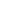 Pergunta 1: Qual é a sua organização ou movimento?Caritas Brasileira/ Caritas internationalis (CB/CI)Caritas Brasileira é membro do Gropo faciltador FSM 2018, e Caritas internationalis é membro do CI- FSM - 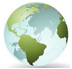 Pergunta 2: Qual é o papel do FSM 2018 para transformação da sociedade?FSM 2018 é um evento fórum social de caráter mundial, uma das formas possíveis de implementação no processo FSM, um processo de largo prazo descrito por sua carta de princípios.Processo FSM é um espaço-proceso para intercomunicação de todo tipo, reflexiva, didática e dialógica, emancipatória, estratégica, entre participantes com valores/metas explicitadas na carta de princípios FSM, em contraposição à dominação da ideologia do neoliberalismo e a toda forma de opressão e em pro duma diversidade de alternativas para outro mundo possível.Como tal, esse espaço-processo FSM tem uma função, (no tem um “papel”, ja que nao e ator coletivo), de processo/ferramenta contra hegemônico para a parte de sociedade civil que participa nele, e cuida dele como um "bem comum".Sua função transformadora é então : alimentar através de intercomunicação auto-organizada, sentimentos, ideias, motivações e ações de seus participantes, pessoas e entidades, na sua diversidade de contextos culturais sociais e políticosEsses participantes "gerenciam" sua participação e expressão no espaço do FSM 2018 de maneira voluntária e auto organizada, de acordo com seus metas é encontros, tendo garantia, por a carta de princípios, que ninguém vá a usar a simple presença deles neste espaço-proceso para falar "em seu nome"Sao os participantes que definem os conteúdos das situações de intercomunicação que auto organizam , em coerência com os valores gerais de participantes descritas na cartaEsse processo FSM tem um forma genérica descentralizada e horizontal que possibilita um crescimento sem limites pelo efeito de mas pessoas e entidades se envolverem a participar e cuidar /facilitar-o , através de uma diversidade de formas de implementação, procurando considerar os princípios expostos na carta.Se pode esperar que o FSM2018, como proceso-evento de caráter mundial particular nesse processo geral FSM, ubicado num contexto brasileiro bem particular, seja percebido por seus participantes como “fructifero” em relação com a diversidade de expectativas que tem em relação a sua participação nele.Nesta perspectiva, é tarefa metodológica de seus participantes que contribuem na facilitação do FSM 2018 e encontrar e concretar “formas de implementação” /metodologia relevantes coerentes com os princípios da carta, para acolher, fazer mutuamente visível, fazer visível do público e da mídia, a auto organização e expressão dos participantes, no espaço proceso común (complemento visao do proceso FSM) Pergunta 3: O que sugere como metodologia para o FSM 2018?Sugerimos uma metodologia que aponta a concretizar "formas de implementação no processo FSM" coerentes com sua identidade de espaço -proceso reflexivo aberto e orientado a acção, posicionado pela carta de princípios. Com 6 propostas  1/ dedicar 3 dias completos para atividades auto organizadas, como possibilidade de que algumas se autodenominam assembleias de convergência se tiver mais de 5 entidades co organizadoras. Se fossem instituídos nesses 3 dias “momentos para assembleias”. limitar eles a 30% do tempo total. 2/ sugerir aos organizadores de atividades acontecendo em salvador dias 13 a 17 de março abrir elas a participação remota via Internet para que possam incluir melhor quem nao pude viajar para Bahia. Apoyar eles didaticamente e/o logisticamente com anticipo, com um equipo “Apoio extensao Salvador”3/ dar possibilidade para entidades colocar no website FSM 2018 "anúncios de iniciativas para outro mundo possível " assumidas por determinadas entidades, e colocadas no processo FSM 2018, e precisando 3 etapas de ação. Essa possibilidade seria para entidades participante que ja colocaram uma atividade de intercomunicação" no programa FSM 2018, e sao um mínimo de 3 entidades co promotoras para que a iniciativa no seja simple promoção do atuar cotidiano duma organização. Então, do mesmo jeito que se tem um programa de atividade que se consolida poco a poco , se tem um calendário de iniciativas  que se popula poco a poco4/ tratar equitativamente na programação as "assembleias de convergência", considerando como" iniciativas" as "declarações" assinadas por uma série de entidades presente numa assembleia. O paralelismo entre assembleias nao e problema posto que -1/ uma mesma entidade pode delegar pessoas em várias assembleias simultâneas, - 2/ mediante numero de entidades promovendo e assinando apoio para uma mesma iniciativa, se ve a energia de uma iniciativa melhor que pelo número de pessoas atendendo uma mesma assembleia 5/ preparar com cuidado um momento final tudo o dia 17, com uma forma coherente com artigo 6 e 7 da carta de principios.(complemento sugerencia CICB momento final )  +   ( complemento momento final insumo1 salvador) Sugerimos implementar a forma de "Agora de iniciativas", num grande espaço aberto. Nele de manhã cada iniciativa tem um espaço físico cujo tamanho é em certa relação com número de entidades que co promovam a iniciativa. Povo baiano e participantes FSM 2018 podem vir conversar com os promotores das iniciativas, em quais se interessam, e apoiar elas, assinando, deixando contatos, se juntando a grupo de promotores apoiadores etcDa tarde, neste mesmo espaço se pode materializar fisicamente, o "Calendário de iniciativas FSM 2018" como sucessão de datas- etapas de iniciativas, inter misturando as iniciativas sem confundir as.Seria cadena humana gigante com pessoas carregando cartazes para cada data uma data com 100 pessoas de uma iniciativa atractiva, pode estar seguindo no calendário uma data com 5 pessoas de uma iniciativa emergente. Todas as iniciativas propostas por pelo menos 3 entidades estao bem vindas no Calendario.A mídia, o visitantes e os participantes poderiam caminhar ao longo dessa cadena de datas para seguir fazendo contatos com os promotores e possivelmente se envolver Para participantes, a Agora é occasiao de descubrir iniciativas e se relacionar com seus promotores mediante contato diretoPara promotores de iniciativa , cada com sua energia própria, a Agora é oportunidade poder encontrar apoiadores coletar contatos, se organizar antes de se espalhar pelo brasil e pelo mundo se apresentar para a mídia para entrevista no calor de evento, e produzir com seu grupo de apoiadores conteúdos motivadores na internet fotos , pequenos vídeos e chamados que sarao útil para fase de desenvolvimento pos-evento da iniciativaO FSM 2018, espaço de atividades dialógicas, se va transformando assim no último dia em espaço de visibilização das iniciativas a serem desenvolvidas por participantes apoyando elas durante período pos evento, mostrando assim dinâmica entre reflexao e acao. 6/ Planejar desde já uma organização de seguimento do post evento FSM 2018. A facilitação do processo-evento FSM 2018, para ser mais frutífero nao acaba 17 de março. E importante formar com antecipação um colectivo de pessoas se programando mentalmente para ser ativa após o eventoAs tarefas desse grupo post evento seriam1/ fomentar auto-documentação das atividades e iniciativas por parte de seus promotores e “linkamento” desses conteudo no site FSM20182/ fomentar atualização, durante um período de talvez um ano das datas e conteúdo de cada iniciativa presente no calendário de iniciativas fsm 2018,3/ manter o website FSM2018 vivo com conteúdos de participantes produzido pelas estimulações 1 e 2 e usar-o para colectar em linha mais apoios e contatos para as iniciativasPergunta 4: O que você(s) pode(m) fazer pelo FSM 2018?CI/CB está se organizando para uma delegação na Bahia em março 2018 organizando em particular uma atividade sobre tema da água e viajando para FMAA após FSM e/o uma atividade sobre migrações /refugiadosCI/CB, está se organizando para contribuir duravelmente na dinâmica de extensão permanente Dynex1FSM. Essa dinâmica, onde vamos cooperando com Pão para o mundo propõe, desde agora, um modo acessível e permanente de participar no processo FSM, que é complementario da participação em grande eventos, como o lema “ contribuir no processo FSM o ano tudo , com orçamento zero, desde onde se mora é atua para outro mundo possível”, . O “espaço aberto online ” Dynex1FSM http://openfsm.net/projects/dynex1-fsmwsf oferece a seus participantes, sem consideração de eles poder, o nao, viajar para Bahia em março1/ ocasiões de se informar e promover a participação no evento FSM 2018 , e 2/ possibilidade de colocar em visibilidade nesse espaço aberto suas atividades preparatórias é devolutivas antes é após SalvadorCI/CB podem colaborar no CFB e suas comissões para1/um equipe/commissão metodologia fsm2018 fazendo promoção da noção de “iniciativa para outro mundo possível” entre os participantes FSM 2018, acolhendo descrição de iniciativas de todo tipo no sítio web FSM 2018, feitas a nome de pelo menos 3 entidade que as promovem, e organizando “momento final FSM 2018” onde se pode promover “calendário de iniciativas FSM 2018”, ( veja pregunta 3)2/um equipe/commissão “extensão Salvador 2018”, estimulando e apoinado organizadores de atividades em Bahia durante FSM 2018 para eles abrirem suas atividades a participação remota, e fazendo visíveis remotamente “momentos comunes do evento FSM 2018”, como marcha e momento final3/um equipo/commisao postevento fsm2018(complemento sugerencias evento FSM)   Pergunta 5: Qual é o seu grito / lema / palavra força da sua luta de resistência para um outro mundo possível? (Observação: esses gritos / palavras força / lemasdevem ajudar a subsidiar a definição dos eixos temáticos (ou de resistência) do FSM 2018.)“o processo-espaço FSM, bem comum para quem acha que"otro mundo é possível" e atua por ele” .A consolidação é o crescimento do espço-processo FSM, como ferramenta descentralizada horizontal etc descrito em pregunta 2 é, a nosso ver, uma açaobem importante no caminho ate outro mundo possivel2 PERGUNTAS ESPECIFICAS CI - respostas  e pontos Caritas    (descargar documento)  - respostas CONSULTA FSM 2018Pergunta 1: Quem pode participar com seus próprios recursos? Quem precisa de apoio para poder vir em Salvador e participar deste evento preparatório?Podemos participar com nossos próprios recursos Pergunta 2: Quem gostaria de poder ter uma fala específica durante a reunião do CI e sobre o que?Enquanto Rede Caritas propomos 4 falas especifica durante a reuniao do CIA/ um fala introduzindo /contribuindo em uma roda de conversa de mais o menos uma hora sobre " como fazer "acções/iniciativas" mais sistematicamente visíveis na prática de participação no espaço-processo do FSM 2018 é seu sito web ? "B/ um fala introduzindo/contribuindo em uma roda de conversa de mais o uma hora sobre 
 " que forma de implementação para o “momento final do FSM”, em geral e no FSM 2018". 
Sobre esse punto B tem feito insumo alguns dias atrás na lista CI, sugerindo reservar um ponto de agenda para isso.http://openfsm.net/projects/wsfic_fsmci/salvador17-input1C/ uma fala rápida para dar seguimento sobre cumprimento das tarefas que foram assignadas a Pierre após a discussão “dinâmica do ci” no último CI em porto Alegre. 
Parte das tarefas estao em divulgaçao  aqui http://openfsm.net/projects/transitionci/transicionci-dynamics-of-ic-poa17-followup-input0-documents-poa17-to-salvador17. Outra parte serão divulgada daqui a Salvador. Propomos que esse ponto” dinâmica do CI” fosse trabalhado um grupo e incluído com tema de discussão na agenda do próximo CI em março em salvadorD/ uma fala de informação rápida sobre a dinâmica de extensão Dynex1FSM ( veja pregunta 4)Sobre organização da agenda dai 15 e 16Metodologia, exploração de formas de implementação, para o evento FSM 2018 é uma co responsabilidade do CI. Uma discussão bem sucedida é com tempo suficiente pode produzir consensos o cooperações, para concretização do eventoGostaríamos que o secretariado publique uma agenda metodológica mas detallada com pontos formulados é com indicação de quanto tempo se prevêtentativamente para cada ponto e em conjunto.Consideramos que discussão dos vários pontos medotologicos poderia se estender na parte da manhã do dia 15 o parte da manhã do dia 16.Após essas 7 mesas no UFBA , na tarde do dia 18/10, haverá uma assembleia intitulada “FSM 2018 – Convergências para um outro mundo possível”.Entendemos que e um assembleia de conversa sobre o tema incluindo aspecto metodológico das convergências no espaço do foro, enriquecido pelas conversas no CI dias 15 16Também gostaríamos de saber se vocês querem aproveitar para encontrar movimentos específicos?Pergunta 7: vocêsquerem encontrar em Salvador movimentos específicos? Quais?Enquanto CB/CI estaríamos interessados em-se encontrar com movimentos ativos nos temas da água e migrações/refugiados-se encontrar com movimentos com interesse para participar na "dinâmica de extensão " Dynex1 FSM :cujo lema é “contribuir no processo FSM com orçamento zero, desde onde se vive e atua para outro mundo possível"Pergunta 8: Caso queira que a reserva seja feita pela organização do evento, favor indicar seu nome e o tipo de quarto (individual, duplo ou triplo).Fizemos reserva em hotel vila velha. Estamos presente dia 14 para dia 21 é esperamos que este período seja ocasiões de encontros com pessoas entidades presente em Salvador Ponto 9 PONTO PRÁTICO extensão da reuniao do CI é do seminario, o seja abertura a participação remotaSeria bom entrar em contato com personas voluntárias no comité CFB que se interessam para extensão do evento FSM 2018, é ampliação em internet de atividades preparatórias em Bahia o Sao Paulo.Assim podem vir na reitoria para cooperar para ampliar o CI Salvador na internet como se costuma fazer é foi declarado punto de consenso - Assumindo que na reitoria tem boa conectividadeVeja a memória vídeo com notas de transcrição das ultimas reunioes CI FSM aqui http://openfsm.net/projects/ic-extendedUm desafio é linguagem, é possível fazer vídeo ao vivo paralelo conectado a output som dos intérpretes , se alguém quer ajudar nisso O convite se esta preparando aqui http://openfsm.net/projects/brasil-e-fsm/brasilefsm-act400-acompanhamento-ci-fsm-salvador-2017 Do mesmo jeito se pode fazer uma atividade de acompanhamento online do seminário internacional UFBA 17 18 outoubro - Se entende que as “ 7 mesas” e a assembleia serão em sequência. é bom saber se está previsto que haja video en vivo dessas mesas para participantes remotos. Se tiver, tanto melhor é nos podemos concentrar para cuidar de sala de bate papo para participaçao remota . Talvez haja uma organização presente em Salvador que gostaria cooperar com CB/CI para co organizar esse acompanhamento em líneaPierre está em salvador dia 14 e pode ser momento de se encontrar para isso na reitoria o no hotelO convite se esta preparando aqui http://openfsm.net/projects/brasil-e-fsm/brasilefsm-act401-acompanhamento-seminario-intl-ufba-salvador-outoubroPonto 10 Antes de receber esta lista de perguntas que foi uma boa solicitação, estávamos preparando documento de insumos que linkamos aqui : http://openfsm.net/projects/caritas-fsm-wsf/caritasfsm-carta-cicfb-presalvador173 ANNEXO CARTA A CFB 2018  &  Ci - Caros companheiros no Comitê de facilitação brasileiro FSM 2018 e do CI -FSM,Escrevemos-lhes para reafirmar o compromisso da Cáritas Internacionalis com a construção do processo FSM, neste momento a Cáritas, Confederação com presença, em rede, em mais de 165 países do Mundo, se fará representada Por Luiz Cláudio Mandela, Diretor da Cáritas Brasileira e por Pierre, Voluntário para o processo FSM  da Caritas InternacionalisAcreditamos que a experiência prática de participação e facilitação de eventos do FSM desde 2001 e 2003 respectivamente de ambos, podem contribuir na construção da edição atual do FSM. Os mesmo estão também encarregados de orientar e concretizar a contribuição da rede Cáritas nas reuniões do CI FSM, no cuidado e na facilitação do processo do FSM, e na elaboração e facilitação do evento FSM2018.Gostaríamos de colocar algumas proposições que poderemos aprofundar-las durante a próxima reunião presencial do CI FSM em Salvador – BA:1. Compartilhar algumas idéias sobre o processo FSM em geral;2. Expor algumas sugestões metodológicas e práticas para o processo em geral e para a preparação e organização do evento FSM2018;Pensamos que estas sugestões podem nos ajudar a pensar como atender melhor às expectativas realistas que participantes no FSM 2018 podem ter, no Brasil e no mundoUm grande abraçoMandela e Pierre1.  Sobre a visão do processo FSM.O FSM, conforme definido pela sua Carta de Princípios, nos parece um processo-espaço de intercomunicação horizontal de longo prazo, entre participantes que tem uma série de valores e objetivos que são explicitamente mencionados na Carta.O processo FSM, e  o processo-evento FSM2018, podem ser vistos como "bem comum" que requer cuidado coletivo, e CI FSM e CFB FSM 2018 podem ser lugares importantes para esse cuidado.Ao longo de nossa participação e contribuição desde 2001 nele, ganhamos a convicção de que esse processo FSM é um formato inovador, descentralizado e horizontal com potencial contra-hegemônico ainda não consolidado, que permanece relevante hoje em dia. Não vemos alternativa genérica identificada a esse processo, e ainda há muito a fazer com suas "formas de implementação", nos eventos, e fora dos eventosEm nossa opinião, a frustração e a angústia que se pode sentir frente à situação no mundo, e que se refletem nas discussões de CI, não devem nos conduzir a pensar “renovar o FSM” questionando a “forma genérica do FSM”. Mas bem nos estimulam a aprofundar nossa prática dessa forma generica, e melhorar suas “formas de implementação” existentes, e a iniciar novas formas, que sejam em concordância com a Carta, e permitam manter e expandir o espaço-processo do FSM pelo mundo.Dentro do marco ideológico amplo de valores e metas dos participantes, definido pela carta de princípios, a diversidade de temas e visões dos participantes no FSM é real, mesmo que muito tenha sido adquirido em 15 anos para criar a capacidade de cuidar e usar juntos esse processo. Cooperar para cuidar o processo nao implica convergir politicamente.Pensamos que e através da qualidade da intercomunicação auto-organizada, feita mediante "atividades colocadas no processo de intercomunicação" desenvolvidas persistentemente no tempo, e não dando resultados imediatos, que pequenas ou mais amplas “iniciativas de ação pública, fora do processo de intercomunicação du FSM” podem crescer ou emergir mediante o processo de intercomunicação FSM. Essas iniciativas são claramente assumidas em nome daquelas entidades, e podem ser muitas, que as promovam o apóiam. Se crescerem muito, podem chegar a serem percebidas como fatores de mudanças e razões de força significativos na vida das sociedades.Essas iniciativas de bom crescimento são esperadas por um bom número de participantes no processo FSM, junto com outros resultados de participação nele, como os de encontrar idéias, contatos, cooperações.Nesta visão, gostaríamos muito de contribuir para que as organizações membros no CI e CFB 2018 possam cada vez mais cooperar para cuidado do processoI. Considerar decididamente que a "produção de conteúdo e identificação de objetivos” no espaço do FSM em geral, e tarefa asumida pelos esforços experientes e perseverantes de auto-organização e articulação dos participantes, incluindo por certo, sem estatuto particular, ação auto-organizada de entidades membros de CI e CFB 2018. “Vale recordar que cada entidade que coloca uma atividade de intercomunicação o apresenta uma iniciativa no espaço do FSM, pode ser pedida anunciar publicamente que se considera participante do processo FSM tal como descrita pela carta de princípios”. Isso e um elemento básico de coerência ideológica ampla no espaço do fórum. Um exemplo, entre muitos outros possíveis, de tal esforço dentro do espaço do FSM é um projeto de desenvolvimento de parte de certas entidades de um processo permanente auto-organizado de "Assembléia mundial de movimentos / lutas" onde podem emergir “iniciativas” apoiadas por muitas organizações.II. Ter em mente as metas de cuidado do processo, como as que foram expostos na carta reafirmando a adesão da rede Cáritas no CI FSM "contribuindo para tornar este" espaço- processo espaço FSM "cada vez mais acessível, amigável, relevante e apropriado para pessoas e entidades que, em todo o mundo e em sua diversidade, acreditem que outro mundo é possível, e lutam para construí-lo, ou estão na etapa de se perguntar se e como esse outro mundo pode ser possível”.III. Adotar, para nossa tarefa comum de cuidado do processo e do evento de Salvador, uma visão mais "formal" do processo / evento do FSM, focada nas “formas de implementação” deles, e numa comunicação geral sobre que é o processo, e como funciona. Assim podemos melhor focamos e cooperar em nossa responsabilidade colectiva de cuidar do espaço e fazê-lo atrativo e relevante.IV. Cuidar de manter uma diversidade de implementações no espaço- proceso FSM, para manter-o descentralizado em sua expressão - do mesmo jeito que há hoje uma diversidade de eventos-fóruns, pode ter uma diversidade de outras formas de implementação do processo --------------------------------------------------------Nesta perspectiva gostaríamos de comentar duas formas de implementação do processo que nos parecem promissoras para a dinâmica do processo FSM e podem ser implementadas na ocasião do evento FSM 2018V. Na meta de contribuir a fazer o processo FSM mais acessível e cotidiano nos parece relevante promover a noção formal de "dinâmicas de extensão no FSM”, tanto "dinâmicas de extensao autônomas" como "dinâmicas de extensao relacionadas a um evento”, Ambas estao apontadas a tornar a participação no processo FSM um ato mais voluntário, mais comum, mais amplamente acessível, e menos obstaculizado pelas desigualdades de accesso a recursos excepcionais (visto - tempo - dinheiro) necesarios para participação “cara a cara” num grande evento ubicado longe de onde se mora. Essa forma de dinâmica de extensão pode permitir a pessoas e entidades que ja participaram de um evento divulgar a ideia do FSM ao redor delasVI. Na meta de contribuir a fazer o processo mais relevante nos parece relevante a promover usar a noção formal de "iniciativas" como elemento básico de metodologia/vocabulário para o processo complementaria da noção  bem estabelecida de atividades.Propomos que o uso da forma / palavra de "iniciativa" (ou seja, “apresentação no espaço FSM duma “ação pública para a mudança social e ecológica” que é concretada no espaço público das sociedades, o seja fora do espaço FSM”) seja desenvolvido no processo do FSM e no evento do FSM 2018, em complemento da forma/palavra "atividade" (ou seja, proposição de” momento de conversa -intercomunicaçao ” no "espaço do FSM").No caso de um evento o duma dinâmica de extensão que são macro-formas de implementação do processo de intercomunicação FSM essa visibilidade da noção de “iniciativas” na metodologia e nos websites FSM, junto com um esforço didático dirigido  aos participantes, permite coletar é visibilizar “horizontalmente” as iniciativas promovidas pelos participantes. Isso pode ser feito do mesmo jeito que se visibiliza horizontalmente as atividades no programa FSM.  Permite tornar sua diversidade e riqueza publicamente visíveis em sítios web, da mesma forma que a diversidade de “atividades” propostas por eles é visível no "programa” dum evento o duma dinâmica de extensãoEsta coleta logo permite aos comitês facilitando um evento u uma dinâmica de extensão, visualizar e propor a forma de implementação de "calendário de iniciativas" como elemento básico de metodologia junto com o “programa de atividades”, como maneira de tornar o espaço-processo reflexivo do FSM "mais amigável para a ação" na íntegra coerência com os artigos 6 e 7 da Carta.Essas duas noções, iniciativas e dinâmica de extensão, foram mencionadas em CI Porto Alegre em janeiro de deste ano, no documento proposto para debate na secção de agenda  chamada “dinâmica do CI”http://openfsm.net/projects/ic-extended/ci-portoalegre-201701-notas-21manana-dinamica-ci Estão mencionadas na proposta 8 relacionada a este documentohttp://openfsm.net/projects/transitionci/transicionci-porto-alegre-agenda-3-groups-17-proposals-for-dynamics-of-ic/#P8Em concretoPara ser concretas e conseqüentes com esta visão, a CB / CI pretendem seguir a contribuir, junto com outras organizações, para sustentar uma “dinâmica de extensão permanente no FSM” entre outras possíveis, que foi iniciada na ocasião de Montreal 2016 e está em curso, com 400 atividades colocadas nela até agora,Essa forma de implementação no processo do FSM, inclui a colocação por seus participantes de atividades acontecendo no ano todo e em todas as partes do mundo, e poderá incluir também a colocação de iniciativas.Agora, passamos a propor considerar essas noções genéricas de iniciativas e extensão no contexto de preparação e metodologia do evento FSM 2018 mesmo.2.  Sobre a preparação e metodologia do evento FSM 2018Aqui estão nossas sugestões e contribuições correspondentes, sobre diferentes facetas de criação e estruturação do evento"Promovendo a participação no FSM em ocasião do FSM2018"A dinâmica de extensão no FSM que vamos contribuindo a facilitar desde já (parte 1 acima) oferece a possibilidade formal para os participantes colocarem no processo FSM atividades em todo o mundo e abri-las para participação remota, entre as quais:1 / Atividades “rumo a salvador” preparando participação em Salvador, incluindo assembléias, incluindo CI  e seminário internacional de outubro2 / Atividades em torno de datas de mobilização em / ao redor da Bon COP23, em / em torno da Buenos Aires OMC, e em torno de Davos.Isso é consistente com a discussão e o consenso feito em Porto Alegre,http://openfsm.net/projects/ic-extended/ci-portoalegre-201701-notas-21tarde/#181 Essas atividades permitem contribuir para a mobilização em torno as datas, e Visibilizar ao mesmo tempo a especificidade do processo do FSM, com seu formato genérico do espaço-processo de intercomunicação “acanto / combinado com”  outros espaços / processos específicos de mobilização o as lutas mesmas. Isso dá visibilidade a realidade do processo FSM alem de presença de pessoas e grupos em Bonn e Buenos AiresEm concretoPor outra parte, como os outros membros de CFB o CI, a Cáritas CB / CI estimulará em sua rede mundial, a participação rumo ao evento do FSM 2018, de duas formas que podem ser combinadas: viagens de delegações a Salvador e colocação de atividades nas dinâmicas de extensão “rumo a / conectado com Salvador”Declarando Salvador 2018 um "evento amigável à participação remota” entre 13 e 17 marçoSugerimos que o comitê de facilitação declare o FSM2018 um evento estendido e inicie uma equipe de “extensão desde Salvador 2018” que pode-Estimular as organizações que preparam atividades em Salvador, (incluindo assembléias), para abrir essas atividades para participação remota através da Internet e ajudá-las a fazer iss- Abrir “momentos comuns” para participação remota: marcha, momento final etc.Em concretoCB / CI estão prontas para contribuir com essa equipe de extensão de SalvadorAnúncio de iniciativas no site do evento FSM2018Sugerimos que os participantes registrados no site do FSM2018, e que tenham a possibilidade de registrar propostas de atividades, sejam dados também, começando pelo menos tres meses antes do evento, e até o último dia, a possibilidade de anunciar "iniciativas" descrevendo:- o que eles fazem ou pretendem fazer por contribuir para resistir e construir,- três datas em seu plano de ação e a lista das organizaçoes que promovem a iniciativa- em que atividade iram apresentá-la (o que, de alguma forma, requer consulta informal desses dos organizadores dessa atividade se eles não estiverem entre os promotores da iniciativa)Caritas pode transmitir, junto como comitês organizadores dos dois eventos correspondentes, duas experiências acumulados nesse sentido: a de Montreal2016, onde um formulário para anunciar iniciativas foi colocado no website, embora só algumas semanas antes do evento  https://fsm2016.org/es/participer/initiatives/  e a do Panamazonia 2017 onde uma metodologia de iniciativas foi definida  e publicada também pouco tempo antes do evento http://www.forosocialpanamazonico.com/iniciativas-de-cambio/Estruturação geral do tempo no FSM2018:Em coerência com a visão de FSM como processo de intercomunicação, e importante oferecer tempo para essa intercomunicação onde as pessoas têm ocasião de falar ouvindo e ouvir falando, o que precisa de tempo. Dialogar no contexto do FSM e na diversidade dele, e um fator de dignificação, educação e transformação pessoal que permite criar condições de cooperações e iniciativas conjuntasPor isso nossa recomendação é ter pelo menos 3  dias de intercomunicação  dias 14 15 16 completos,  com atividades auto-organizadas, incluindo assembléias auto-organizadas, A proporção de tempo dedicado pelos participantes a atividades que não sejam assembleias, sendo pelo menos duas vezes o tempo dedicado às assembléias..Uma atividade pode se apresentar como “assembleia “mediante um critério de forma: por exemplo, se tiver um mínimo de x co organizadores; Podem ser colocadas aleatoriamente no programa, ou ter um “momento” dedicado: à noite de cada dia, conforme feito em Montreal.Relevante recordar que até FSM Belém, nos eventos FSM tínhamos 4 dias completos de intercomunicação, mais um dia  final que em Belém foi de assembleias da manhã, e  logo assembléia de assembleias na tarde.Agora temos só três dias. Talvez isso possa ser compensado por a “efetividade intercomunicativa” duma Agora de iniciativas no último dia 17 de março onde são convidadas interações descentralizadas e múltiples entre participantes. Passamos a isso3/Momento final no FSM2018: ( veja tambem resposta caritas a pergunta 3 consulta fsm2018 - ponto 5) Até agora, sobre o momento final dum evento fórum, tem grande diferença entre expectativas e realização. Trata se de encontrar uma forma de implementação em plena coerência com dois artigos da carta: O artigo 6 (“ninguém se expressa o propõe declarações “ao nome do FSM”)  e o artigo 7 ( “os organizadores se comprometem a divulgar as decisões dos participantes”)No insumo  http://openfsm.net/projects/wsfic_fsmci/salvador17-input1/#ES  parte 3 esse desafio foi colocado numa perspectiva historica de quase dez anos, desde FSM BelemEm base a essa larga e trabalhosa experiência desde 2009, na qual CI contribui, nossa recomendação para FSM2018 é ter durante todo o último dia 17 de março, um “momento final” em um “espaço aberto chamado de “àgora de iniciativas”, O espaço seria capaz de acolher vários milhares de participantes FSM com crachá e talvez habitantes de Salvador sem cracháA àgora de iniciativas é um convite para todos os participantes a uma “vivência intercomunicadora” ativa, sem “tomada de palavra” com metodologia clara, e grande visibilidade.  E possivelmente muito motivadora, além de festivaAqui vem uma proposta de "narrativa" para este diaDurante a primeira parte do dia,- os/as promotores de cada iniciativa (talvez 100 o mais) têm um “lugar” na àagor, com um espaço fisico tomando a conta o número de organizações que a co-promovem, fazendo visível o grado de articulação. Importante aqui lembrar que declarações de “assembléias” feitas nos dias 14 15 16  são consideradas como "iniciativas".- Os/as participantes estão convidados a circular entre “lugares” de cada iniciativa como eles desejam, de acordo com seu itneres, para se encontrar com promotores da iniciativa e expressar seu apoio ou envolvimento na iniciativa.Promotores dum iniciativa podem fazer entre eles e com os participantes interessados1/ reuniões estratégicas tratando “quem faz que quando onde após Salvador em relação a esta iniciativa,2/ fotos coletivas vídeos curtos de convite a ação motivadores sobre sua iniciativa, para divulgação em Internet,3/ preparação de 3 grandes cartazes ilustrando as 3 datas /etapas de sua iniciativa, para serem elementos visíveis do calendário de iniciativa físico da tardeNo meio do dia, durante pausa para comer,que pode ser feito no lugar mesmo com comida para levar proposta por economia solidária, os lugares no espaço aberto da Agora  estão reorganizados para serem ordenados “por datas”.O seja que a seqüência de lugares no espaço da Agora está apresentando fisicamente  a seqüência de datas do “calendário de iniciativas” que é o resultado coletivo do FSM2018, mostrando ao longo do tempo as várias datas das várias iniciativas, cada uma com seu cartaz preparado na manhã, e acompanhado por pelo menos por uma pessoa envolvida  nela ou muitas mais, dependendo do tamanho da iniciativa,Na segunda parte do dia os participantes e promotores de iniciativas podem "popular" /visibilizar um lugar de data duma iniciativa  na cadena humana do Calendário ( se faz durante a pausa de almoço uma re-ubicação por cronológica de datas Digamos de março de 2018 até o final de 2019.)  e/o seguir circulando ao longo do Calendário das datas, e fazer :1 /mais contatos, inclusive com seus “vizinhos” no calendário que estimula articulações inéditas, Caminhar ao longo do Calendário é uma ocasião de descobrir mais lutas que os participantes não tiveram tempo de encontrar durante o evento.2/ entrevista com a midia3/ fotos e vídeos motivadores “por data”, incluindo chamados "flashmob" para mais gente vir a se juntar a determinadas horas4/ identificaço. coordinaçao de seus "tarefas por data" em sua iniciativa, antes de voltar para casa”. O “tamanho” e a dinâmica de cada iniciativa e visível de várias maneiras na Agora1/ pelo número de organizações mencionadas na iniciativa2/ pelo número de pessoas que as promovem em seu lugar da manhã, o promovem um data dela da tarde no calendário físico,3/ pelo número de pessoas que a visitam durante o dia , e o número de apoio coletados no final do dia num formato papel comum recolhido pelos organizadores/facilitadores com cópia  física feita aos promotores4/  pelo número de solicitações da mídia presente na Agora5/ pelo número de apoios que vão recolher online após o eventoDurante a Agora, em vários palcos de menor tamanho, e relativamente baixo som,  dispersos nos espaço aberto da Agora, o comitê de facilitação FSM2018 poderia propor, 1/anúncios genéricos sobre “os números no FSM2018” (número de atividades de participantes de iniciativas etc),2/ testemunhos simbólicos de participantes FSM sobre sua experiência em FSM2018, 3/ performances culturais de todo tipo, que podem incluir ativa participação de “espectadores”  ao redor do palco   .Então, o momento final no Salvador 2018- não seria uma longa seqüência de declarações verbais, a qual está “desempoderando” os/as participantes convocados a ouvir e não fazer mais nada desse último dia do evento, durante um tempo precioso para eles, já que estão juntos a outras pessoas com as quais teria provavelmente muito a falar e fazer juntos. (Nesta situação muitos participantes podem terminar saindo do lugar antes de terminar a seqüência.)- seria uma "Agora" no próprio sentido, com muitas interações acontecendo simultaneamente. Cada participante teria muito tempo para fazer o melhor do seu último dia FSM2018, de acordo com seus objetivos, e se encontrar com quem ele/ela está interessado, para participar e atuar nos meses que vem sobre as iniciativas que lhe interessam etc.Além disso, durante toda à tarde, o "calendário de iniciativas" pode ser apresentado à mídia, como um “resultado coletivo concreto e visível do evento fórum”.A mídia pode realizar muitas entrevistas de promotores de iniciativa “no calor da Agora.” - E calendario comun de projetos de campanas, de lutas de todo tipo. Importante anotar que ter um calendário comum ligado ao evento (não o processo) não significa que todos os participantes no evento e processo do FSM estejam suportando com cada data / iniciativa nelaIncluso o equipo de comunicaçao FSM 2018 poderia filmar o calendario como imegen humana de forma e tamanho impactante - por terra o por acimaO nome completo poderia ser "Calendário de iniciativas em FSM Salvador". O "em" mostra claramente que cada participante não é necessariamente apoiando todas as iniciativas colocadas no calendário.Isso seria então um formato em plena coerência com dois artigos da carta: O  artigo 6 (“ninguém se expressa o propõe declarações ao nome do FSM”)  e o artigo 7 ( “os organizadores do evento se comprometem a divulgar as decisões dos participantes”)Atualização do "calendário de iniciativas no FSM2018 em Salvador" após o eventoPara dar “profundidade” ao evento de Salvador, um "comitê de acompanhamento do calendário" poderia ser formado, com alguma antecipação antes do evento, para se comprometer a atualizar o “calendário de iniciativas em salvador” durante mais ou menos um ano, até março 2019  com versões das iniciativas que vão amadurecendo conforme o tempo passa.Este comitê estaria fazendo “acompanhamento”, contatando com promotores de iniciativa ao início após o evento no processo de consolidar as iniciativas emergentes no FSM2018, o energizar as iniciativas existentes reforçadas no FSM2018 quando as datas que eles anunciaram no calendario se aproximam. O comité estaria pedindo-lhes que atualizem conteúdo de suas iniciativas no website do FSM2018 para manter o Calendário vivo e informativo .Assim, o Calendário pode seguir sendo no sítio web  uma fonte de informação viva e um fator de identificação com o processo foroAlém disso, o comitê pode publicar formulários on-line no site do FSM 2018 para continuar a colecionar apoio para as iniciativas algum tempo (vários meses).Pode dar informações resultantes sobre apoiantes em linha para os respectivos promotores da iniciativa e também pode continuar a receber e incluir esses novos apoiantes como participantes no processo FSM. Isso permite trabalhar um desafio identificado na história do FSM que as redes que crescem ao redor de iniciativas colocadas no FSM, sejam também alimentando a dinâmica geral do processoEssa tarefa do comité post-evento pode ser complementado com tarefa de estimulação de auto documentação de atividades e iniciativas por seus organizadores coletando link para documentação e colocando essa informação em suas paginas de ativiades o iniciativas no site fsm2018Em concretoA CB / CI está pronta para contribuir para a preparação/facilitação deste momento final em Salvador e no grupo de acompanhamento do calendário em SalvadorHistorico da problematica de momento final desde 2008Vale a pena aqui colocar esse tema do momento final numa perspectiva histórica de quase dez anosDesde que foi acordado em final de 2008 em CI Copenhagen ter uma variedade simultâneas de “assembleias de convergência para ação” no evento FSM, que foi implementado em Belém, Cáritas contribui em buscar forma de implementação de “momento final”, que fosse mais relevante para os participantes que uma “assembleia de assembleias” como as organizadas em Belém e Dakar, pois e um formato que obriga muitas de pessoas a nada mais escutar durante umas horas uma série de declarações.  E cansam de so escutar é nao fazer muita coisa de seu tempoCabe anotar que pela disfunção/desfocalização do CI desde após Dakar, o assunto dessas “fórmula de momento final” não tem tido discutido a profundidade no CI desde 2011 até agora, embora tiver opinião amplamente compartilhada que até agora não temos encontrado um forma que seja consensual e motivadora.Em Tunis 2013 e 2015, teve, após ser abordado o tema rapidamente nas reuniões preparatórias, dois esboços de realização de um “espaço aberto onde cada assembleia podia vir apresentar seus resultados na avenida principal da cidade para participantes FSM e da população”.Por serem recobertos pela proximidade com a marcha pública anual do dia da Terra Palestina, esses espaços foram ambas as vezes invisibilizados, por falta de tempo, comunicação e espaço próprio, o até considerações de segurança em 2015 .Vale anotar que essa marcha pública sobre Palestina de fato era uma aposta importante para os organizadores, quem tinham agendado o fórum para terminar justo esse dia da Terra, e se encontravam em competência de visibilidade, na mesma marcha, como os islamistas tunecinos. Fica como caso singular na história dos eventos FSM.Em Montreal 2016 teve um momento final híbrido, chamado sim de “Agora de iniciativas”; embora ainda com formato de “assembléias de assembleias” o seja seqüência de declarações toda a tarde, que sim alimentou a colocação de “iniciativas” num “calendário de iniciativas” com 80 iniciativas e 120 datashttps://fsm2016.org/es/actions/Em Tarapoto 2017 fórum pan amazônico, e, por primeira vez na prática, a nosso conhecimento,  teve uma parte do momento final que durou hora e meia, com espaço aberto,( debaixo de uma marquesinha grande)  onde várias centenas de participantes circulavam entre mais o menos 20 postos com papelotes apresentando “iniciativas” de grupos de entidades, onde podiam conversar com promotores dessas e deixar seus contactos se estiverem interessadoshttp://openfsm.net/projects/cif/cif-galeria-de-papelotes-iniciativas-en-fospa-tarapoto.Esse momento de empoderamento dos participantes foi bem percebido pelos organizadores, e o comitê internacional do fórum social Panamazônico inclui agora na sua agenda de facilitação de processo, um grupo de “acompanhamento” do desenvolvimento dessas iniciativas auto organizadas, rumo a próximo evento pan amazônico em Colômbia em 2019.